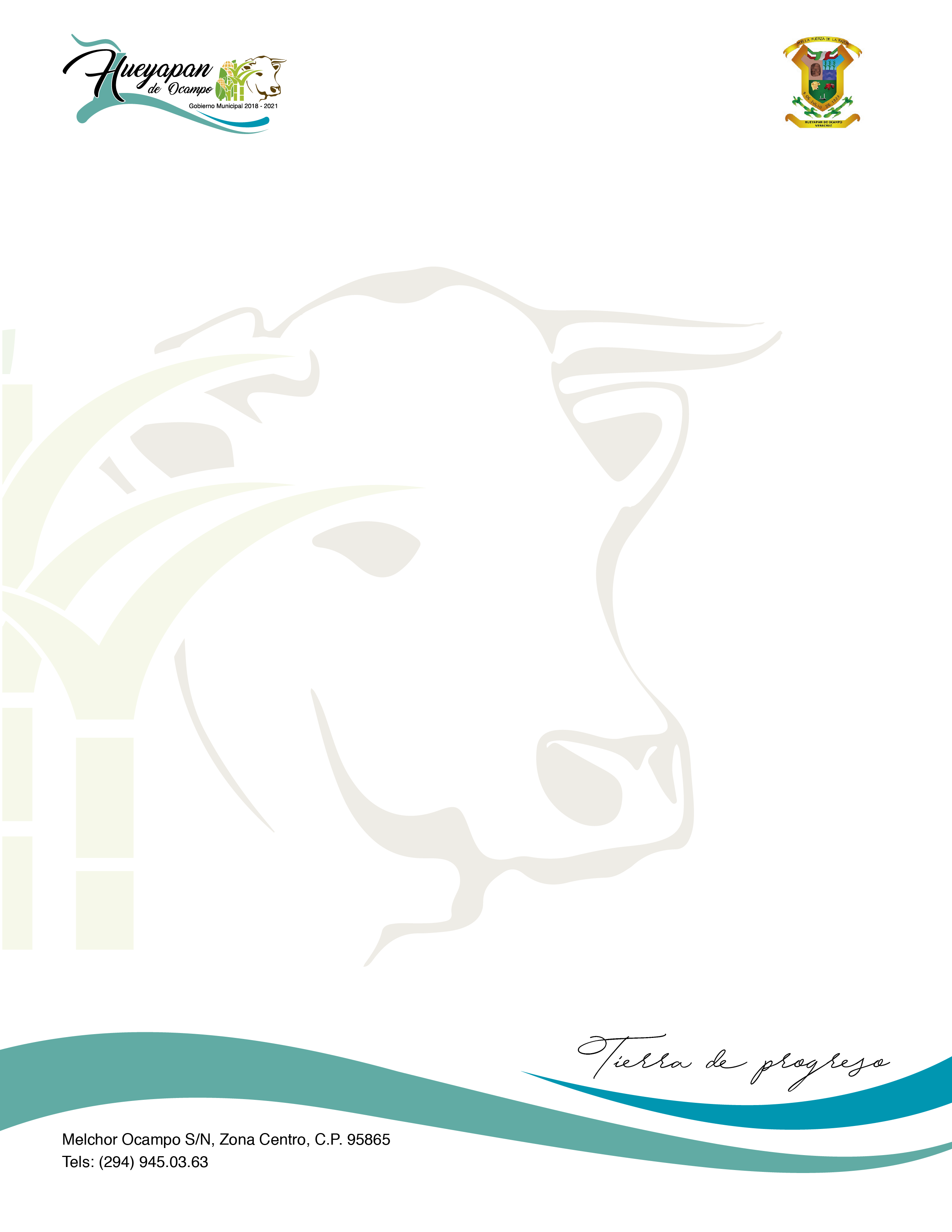 Dependencia: H. Aytto. Constl.Departamento: SecretaríaN° Oficio: 0__/201_Asunto: Carta de Recomendación.A QUIEN CORRESPONDA:           El que suscribe C. ________________________, Secretario del H.  Ayuntamiento Constitucional de Hueyapan de Ocampo, Veracruz de Ignacio de la Llave:HACE CONSTAR Y CERTIFICA:         Que el (a) C.                                                      , quien cuenta con domicilio en Calle ____________________________ S/N, de la Congregación  _______________.,  es una persona  responsable, honesta y trabajadora, motivo por el cual no tengo inconveniente alguno en recomendarla.          A petición de la parte interesada y para los fines legales que mejor convengan, se extiende la presente en la Cabecera Municipal de Hueyapan de Ocampo, Veracruz de Ignacio de la Llave, a los _____ días del mes de ____ del año Dos Mil ____.Atentamente“SUFRAGIO EFECTIVO. NO REELECCIÓN”______________________________________________Secretario del H. Ayuntamiento Constitucional.